Incident Report TemplateFor the purposes of regulation 79(3) of the Mining Regulations 2020, the Minister for Energy and Mining determines that an incident report must be provided to the Minister in the manner and form and contain such information as set out in this template.In accordance with regulation 79(3) of the Mining Regulations 2020 this template will have effect from 1 January 2021.InstructionsThis form should be completed accurately with as much detail as is available.Submit this completed form online to the Department for Energy and Mining (DEM) website via sa.gov.au.A comprehensive written report template can be downloaded via the DEM website.A leading indicator criteria triggered template can be downloaded via the DEM website.DefinitionsAcronymsSA EPA	South Australian Environment Protection AuthorityDEM		Department for Energy and MiningPEPR		Program for Environment Protection and RehabilitationInitial incident reportTENEMENT HOLDER IDENTIFICATION DETAILSINCIDENT REPORT DETAILSRELEVANT ENVIRONMENTAL OUTCOMES/OBJECTIVES, TENEMENT CONDITIONS AND MEASURMENT CRITERIASUPPORTING INFORMATIONProvide a supporting map, plan or photos of the incident.Reportable incidenta contravention of, or a failure to comply with, a condition of a mineral tenement; or a failure to achieve, or a breach of, an outcome specified in a program under Part 10A of the Act; ora contravention of, or a failure to comply with, a condition of a program under Part 10A of the Act; ora triggering of any leading indicator criteria set out in a program under Part 10A of the Act; or action that causes undue damage to the environment in connection with any operations carried out under a mineral tenement; ora failure to comply with a direction under Part 10B of the Act within the time allowed in the direction; oraction that constitutes an authorised operation without being duly authorised by or under the Act; ora failure to achieve, or a breach of, an outcome specified in a mine operations plan under Part 11B of the Act; ora breach of the general duty under Part 11B of the Act; ora failure to comply with an order under Part 11B of the Act within the time allowed in the order.Leading indicator criteriaCriteria used to give an early warning that a control strategy in a program under Part 10A of the Act may fail or be failing.Date and time of incidentDate incident reported to DEMSelect other authorities notified and date of notification (if applicable)   SA EPASelect other authorities notified and date of notification (if applicable)   SafeWork SASelect other authorities notified and date of notification (if applicable)   OtherState the date a comprehensive report is to be provided to DEM (where applicable)Incident locationIncident descriptionCurrent statusProbable causeEmergency or remedial actions (taken or planned)State the environmental outcome(s)/objectives or tenement condition(s) relevant to the incidentState all relevant measurement criteria breached (or potentially breached)Provide any data relevant to the measurement criteriaAdditional information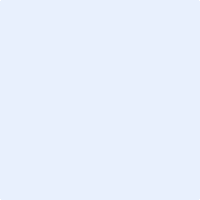 